<Vendor Name> Integration Subscriber's GuideFor Odin AutomationRevision n.n (Month dd,yyyy)<partner logo>ContentsPreface	4Documentation Conventions	4Typographical Conventions	4General Conventions	5Feedback	6Introduction	7About <Vendor Name> Services	7Audience	7<Vendor Name> Configuration Overview	8Typical Scenarios of <Vendor Name>  Usage	9SPro Business Account Creation	10SPro User Account Creation	11SPro User License Assignment	12SPro Quota Assignment to a License	12Advanced Scenarios of <Vendor Name>  Usage	13Scenario 5	13Scenario 6	13Scenario 7	13Index	14Chapter 1PrefaceDocumentation ConventionsBefore you start using this guide, it is important to understand the documentation conventions used in it.Typographical ConventionsThe following kinds of formatting in the text identify special information.General ConventionsBe aware of the following conventions used in this book. Modules in this guide are divided into sections, which, in turn, are subdivided into subsections. For example, Documentation Conventions is a section, and General Conventions is a subsection.When following steps or using examples, be sure to type double-quotes ("), left single-quotes (`), and right single-quotes (') exactly as shown.The key referred to as RETURN is labeled ENTER on some keyboards.Commands in the directories included into the PATH variable are used without absolute path names. Steps that use commands in other, less common, directories show the absolute paths in the examples.FeedbackIf you have found a mistake in this guide, or if you have suggestions or ideas on how to improve this guide, please send your feedback to <insert link or email address here>.  Please include in your report the guide's title, chapter and section titles, and the fragment of text in which you have found an error.Chapter 2IntroductionAbout <Vendor Name> ServicesAudienceThis guide is for Providers using Odin Automation looking to understand their customer’s experience when they buy the Odin Automation subscription with <Vendor Name> services included.This document was developed by <Vendor Name>.  For additional information, please contact <email>.Chapter 3<Vendor Name> Configuration OverviewWith the aid of the <Vendor Name> Configuration OA option you can see common information about your <Vendor Name> service and configure general settings of the service. This includes defining all the domains propagated to <Vendor Name> and used for mailboxes, distribution lists and so forth. Also here you can create new service users and change setting specified to the service.Chapter 4Typical Scenarios of <Vendor Name>  Usage<sample>Creating the Business account in SPro APS instanceLearn about the most common operations that you can perform within your <Vendor Name> APS subscription. SPro Business Account Creation<add details and screenshots here>The first step in provisioning the SPro application is to create the SPro Business Account.  The SMB’s account administrator will login to the Odin Automation Customer Control Panel using the login credentials created during their initial purchase.  After login, the account administrator will select the SPro subscription if it is not already selected.  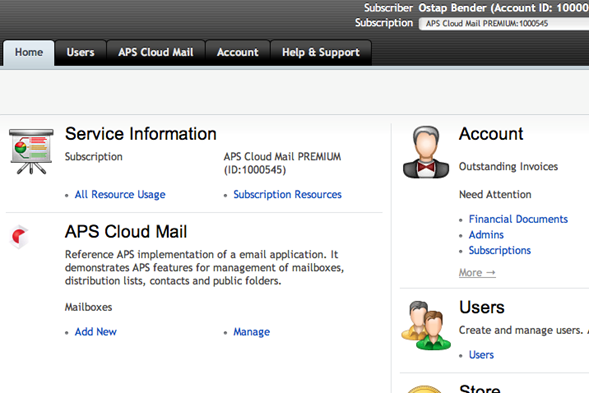 The account administrator will click the “install” link below the <Vendor Name> description to start the install process. SPro User Account Creation<add details and screenshots here>The second step in provisioning the SPro application is to create the SPro User Accounts.  The SMB’s account administrator will login to the Odin Automation Customer Control Panel using the login credentials created during their initial purchase.  After login, the account administrator will select the SPro subscription if it is not already selected.  The account administrator will click the “manage” link below the <Vendor Name> description then “add user” to assign users to the service. SPro User License Assignment<add details and screenshots here>SPro Quota Assignment to a License<add details and screenshots here>Chapter 5Advanced Scenarios of <Vendor Name>  UsageLearn about some advanced operations that you can perform within your <Vendor Name>  OA subscription.Scenario 5 <add details here>Scenario 6<add details here>Scenario 7<add details here>Index<Update to appropriate terms and pages>AAbout SPro Services - 7Advanced Scenarios of SPro Usage - 11Audience - 7CChanging Mailbox Size - 9Creating Additional E-mail Addresses for Mailbox - 9Creating Mailbox - 9DDocumentation Conventions - 4EEnabling Archiving for Mailbox - 10FFeedback - 6GGeneral Conventions - 5IIntroduction - 7MManaging Advanced SPro Features - 11Managing Domains Propagated to SPro - 11PPreface - 4Processing Other Advanced Scenarios of SPro Usage - 11TTypical Scenarios of SPro Usage - 9Typographical Conventions - 4ZSPro Configuration Overview - 8In This ChapterDocumentation Conventions	4Feedback	6Formatting conventionType of InformationExampleSpecial BoldItems you must select, such as menu options, command buttons, or items in a list.Navigate to the QoS tab.Titles of modules, sections, and subsections.Read the Basic Administration module.ItalicsUsed to emphasize the importance of a point, to introduce a term or to designate a command line placeholder, which is to be replaced with a real name or value.These are the so-called shared VEs.To destroy a VE, type vzctl destroy VEid.ImportantAn important note provides information that is essential to the completion of a task. Users can disregard information in a note and still complete a task, but they should not disregard an important note.Important: The device drivers installed automatically during Setup are required by your system. If you remove one of these drivers, your system may not work properly.NoteA note with the heading “Note” indicates neutral or positive information that emphasizes or supplements important points of the main text. A note supplies information that may apply only in special cases—for example, memory limitations, equipment configurations, or details that apply to specific versions of a program.Note: If Windows prompts you for a network password at startup, your network is already set up and you can skip this section.MonospaceThe names of commands, files, and directories.Use vzctl start to start a VE.PreformattedOn-screen computer output in your command-line sessions; source code in XML, C++, or other programming languages.Saved parameters for VE 101Preformatted BoldWhat you type, contrasted with on-screen computer output.# rpm –V virtuozzo-releaseCAPITALSNames of keys on the keyboard.SHIFT, CTRL, ALTKEY+KEYKey combinations for which the user must press and hold down one key and then press another.CTRL+P, ALT+F4In This ChapterAbout <Vendor Name>  Services	7Audience	7In This ChapterSPro Business Account Creation	9SPro User Account Creation	9SPro User License Assignment	9SPro Quota Assignment to a License	9In This ChapterScenario 5	19Scenario 6	20Scenario 7	20